HOMILIEEen  broertje dood?Lucas 15,11-326 maart 2016Pol Hendrix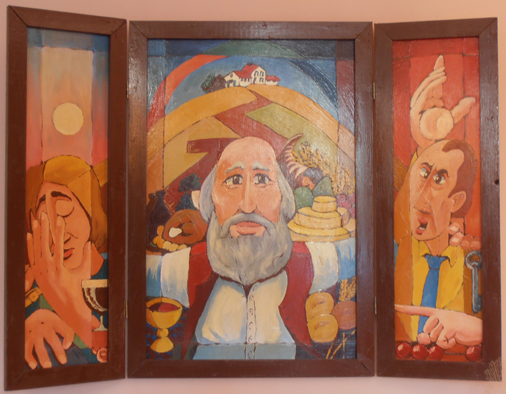 De parabel van de ‘verloren zoon’ heeft een open einde.  De deur van het vaderhuis staat open en de oudste zoon staat op de drempel.  Zal hij binnengaan?  “Doet hij het of doet hij het niet?” ...  Hoe zou het verhaal kunnen verdergaan?  We vragen het hem zelf.“Toen mijn vader weer naar binnen was gegaan, bleef ik bij de deur staan, terwijl allerlei gedachten en emoties door mij heen gingen.  Ik dacht terug aan vroeger.  Hij was altijd zo anders geweest dan ik, mijn broer.  Ik was gehoorzaam en plichtbewust en mijn broer had een hekel aan verantwoordelijkheid en stak voortdurend kattenkwaad uit.  Hoe dikwijls heb ik mijn broer niet uit de nesten moeten helpen!  Ik hield echt wel van mijn jongere broer al maakte die het mij niet altijd gemakkelijk.  Heimelijk wilde ik ook wel wat van die avontuurzin van mijn broer; ik wilde ook weleens iets buitensporigs doen maar iets hield mij altijd tegen.  Mijn eigen wilde jaren waren zo geruisloos voorbijgegaan en nu heb ik te veel aan mijn hoofd om mij nog zo ’n escapades te kunnen permitteren, als ik het al zou willen!Als ik nu terugdenk aan dat bewuste ontbijt toen mijn broer zijn deel van de erfenis vroeg aan ons vader ...  De stilte die daarop volgde, woog zo zwaar dat je bijna geen adem kon halen.  Je kon je eigen vader niet zwaarder beledigen.  Hij kon net zo goed gezegd hebben: ‘Val dood’!  Ons vader is een rustig en bedeesd man maar zoiets had hij natuurlijk nog niet meegemaakt.  Hoe zou hij reageren, vroeg ik mij af.   Zijn hart had het nog niet begeven.  Zou er dan een woede-uitbarsting komen?  Nee, tot mijn verbazing – zeg maar: verontwaardiging – begon vader uit te rekenen hoeveel dat deel dan wel zou bedragen.  En zonder iets te zeggen, haalde hij het geld en gaf het aan hem.  Toen die het geld uit ons vaders handen griste, had hij mij nog triomfantelijk aangekeken en mij bij wijze van afscheid een duw tegen mijn schouder gegeven.  Ik voel het nog.  Die had dus echt helemaal niet door welk een onrecht hij zijn vader en de hele familie aandeed.  Hij besefte precies niet dat hij nu nooit meer terug zou kunnen komen!  Als hij vertrok, zou het voorgoed zijn want wat de familie betrof, bestond hij niet meer.  Hij was dood voor hen – dat was toch zo gebruikelijk in dergelijke gevallen.  Dat was dan zijn dank voor zijn vaders goedheid!  Hoe mild was die al die jaren niet geweest?  Hoeveel heeft hij niet door de vingers gezien?  Eigenlijk bewonder ik mijn vader dat hij zoveel geduld met hem had gehad.  Maar ik heb toch ook veel van mijn broer verdragen, moet ik zeggen.  Daarin zal ik dan wel de aard naar mijn vader hebben.  Onze jongste had inderdaad meer van ons moeder.  Nooit vergeet ik trouwens het huilende gezicht van mijn moeder toen haar jongste zoon het huis verliet.  Nooit is zij nog dezelfde geweest, een schaduw was ze nog van de opgewekte vrouw die zij altijd was geweest.In al die jaren dat mijn broer weg was, hebben we maar één keer iets over hem gehoord.  Dat hij zo ’n goede sier maakte in dat verre land, zo graag gezien was omdat hij met zijn erfenis zo goed had geïnvesteerd.  Alles ging hem blijkbaar voor de wind terwijl zijn familie zich dag in dag uit in het zweet moest werken om een eerlijke boterham te verdienen.  Het is niet eerlijk verdeeld in de wereld.  Maar toen hoorden we over die hongersnood die ginder was uitgebroken want er kwamen steeds meer groepjes vluchtelingen voorbij.  Van die dag af ging vader elke dag op hetzelfde uur de heuvel op om te zien of zijn jongste er niet aankwam.  De rest van de familie sprak er zelfs schande van.  “Ik draai hem zijn nek om, als ik hem zie,” had de broer van mijn vader nog gezegd.  “Eerst het familiefortuin verbrassen met vetzakkerij en als hij failliet gaat dan met hangende pootjes terugkomen, zeker!  Durf het niet van hem binnen te pakken of ik spreek niet meer tegen u!” had mijn oom nog geroepen.  Zo dachten ze er allemaal over en ik heb er tot nu toe ook altijd zo over gedacht.  Maar mijn vader kan ik toch ook geen ongelijk geven ...“Die broer van u,” zei hij, omdat ik had gezegd: “Die zoon van u.”  We kunnen wel zéggen dat hij dood is en we hem niet meer willen kennen, maar ....  En hij had het zelf blijkbaar ook wel beseft dat hij niet meer als zoon kon terugkeren.  Volgens onze knecht hoopte hij als hulpje hier te mogen werken.  Hij zou met het minste tevreden zijn geweest.  Maar mijn vader wilde er niet van horen en nu zitten ze daarbinnen zelfs feest te vieren, al is er dan maar weinig familie opgedaagd.  “Die broer van mij ... hij was dood en is weer tot leven gekomen,” zei mijn vader.  Hij wel, ja.  En nu sta ík hier buiten, in mijn dooie eentje ...  Mijn vader is nooit opgehouden met mijn broer graag te zien.  Van mij houdt hij natuurlijk ook, dat weet ik wel, maar ik ben altijd bij hem en dan valt dat niet zo op, dan lijkt dat normaal.  De liefde weegt voor mijn vader veel meer door dan het onrecht dat mijn broer heeft gepleegd.  Hij is altijd vader gebleven.  Net zoals God zelf.  Hoe dikwijls heeft Die al niet zijn liefdesverbond met het volk opnieuw moeten instellen.  Nooit heeft Hij hun zonden nagedragen.  Nooit heeft Hij gezegd: “Nu is het genoeg!  Nu zijn jullie te ver gegaan!”  Er zijn wel verhalen die dat suggereren maar we weten dat die zijn geschreven omwille van de clou op het eind, die er altijd op neer komt dat de liefde van God nooit ophoudt.  En van ons wordt hetzelfde verwacht, dat wéten we wel maar we weten ook hoe moeilijk dat is.  Ben ik nu in staat om de terugkomst van die broer van mij te zien als een nieuw begin?  Ben ik bereid het verleden daar te laten en vooruit te kijken, met hem aan een nieuwe toekomst te werken?  Ik weet niet eens of hij wel spijt heeft van wat hij heeft gedaan.  Zoals hij uit eigenbelang is weggegaan, kan hij louter uit eigenbelang zijn teruggekomen.  Voor mijn vader is dat blijkbaar van geen belang.  Het gaat niet om wat voorbij is maar om wat er allemaal nog kan komen.Misschien heeft dit avontuur mijn broer veranderd of misschien ook niet en begint hij morgen opnieuw met zijn onnozele streken.  Mijn broer zal wel altijd mijn broer blijven, hoe hij zich ook gedraagt.  En mijn vader zal altijd ons vader blijven, wat voor vreugde of verdriet wij hem ook aandoen.  Mijn vader is een wijs en heilig man, waarom zou ik nu op mijn beurt buiten blijven staan?!  Hoor, ons moeder roept mij!  Ik ga naar binnen!  U komt toch ook? ...